Asociación del LAUSD con Discovery Education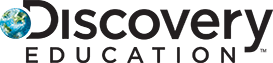 Estimados directores:Estamos emocionados por lanzar una asociación a nivel de todo el distrito entre el Distrito Escolar Unificado de Los Ángeles (Los Angeles Unified School District, LAUSD) y Discovery Education para brindar a los educadores y estudiantes las herramientas y los recursos que necesitan para participar en una instrucción impactante en entornos de aprendizaje remotos, híbridos y en el salón de clase.A través de esta nueva colaboración, sus educadores y estudiantes tendrán acceso continuo a los recursos en los que confían, que incluyen contenido digital interesante del mundo real y estrategias instructivas basadas en investigaciones que pueden usar de inmediato para respaldar todas las áreas de contenido y niveles de grado.Experience es una plataforma flexible para estudiantes de prekinder hasta grado 12 que cuenta con actividades alineadas con los estándares, aprendizaje profesional a pedido y recursos examinados y de alta calidad que están cuidadosamente seleccionados y segmentados por sujeto y nivel de grado, lo que ahorra tiempo valioso a sus educadores. Hoy más que nunca, sabemos que mantener a nuestras comunidades escolares conectadas entre sí y con el aprendizaje es una prioridad principal, y estamos aquí para ayudarlo.Inicie sesión en MyPLN ahora para obtener capacitación y oportunidades de aprendizaje profesional de Discovery Education. Brinde a sus educadores todo lo que necesitan con este kit de herramientas listo para usar. Estas son algunas ideas sobre cómo hacer correr la voz:Comparta esta emocionante noticia con maestros y padres, hay cartas disponibles en varios idiomas.Publique un anuncio en el sitio web de su escuela.Comparta la publicación de plantilla de Twitter en su cuenta de redes sociales.Use el texto de ejemplo para enviar por SMS para informar a los padres.Aliente a los maestros a asistir a un seminario web en vivo y aprender más.Como recordatorio, para iniciar sesión y explorar Discovery Education, guarde y use sus credenciales de inicio de sesión en LAUSD: lausd.discoveryeducation.com. Si necesita ayuda para acceder a sus recursos de Discovery Education, puede encontrar asistencia en discoveryeducation.com/learn/LAUSD.Atentamente.